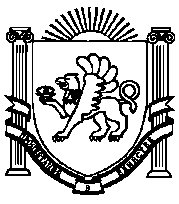 ПОСТАНОВЛЕНИЕ № 64от 25 мая 2017 года                                                                              с.Тамбовка Об Общественном совете по проведению независимой оценки качества оказания услуг организациями в сфере культуры на территории  Ивановского сельского поселения Нижнегорского района Республики Крым В соответствии с Федеральным законом от 06.10.2003 № 131-ФЗ «Об общих принципах организации местного самоуправления в Российской Федерации», Федеральным законом от 21.07.2014 № 256-ФЗ «О внесении изменений в отдельные законодательные акты Российской Федерации по вопросам проведения независимой оценки качества оказания услуг организациями в сфере культуры, социального обслуживания, охраны здоровья и образования», Уставом муниципального образования Ивановское сельское поселение Нижнегорского района Республики Крым, администрация Ивановского сельского поселенияПОСТАНОВЛЯЕТ:1. Утвердить Положение об Общественном совете по проведению независимой оценки качества оказания услуг организациями в сфере культуры на территории Ивановского сельского поселения Нижнегорского района Республики Крым (приложение 1).2. Обнародовать настоящее постановление на Информационном стенде в административном здании Администрации Ивановского сельского поселения по адресу: с.Тамбовка, ул.Школьная, 3А, а также разместить на официальном сайте Ивановского сельского поселения в информационно-телекоммуникационной сети Интернет – «Ивановское-сп.рф».3. Настоящее постановление вступает в силу со дня его обнародования.4. Контроль исполнения настоящего постановления возложить на заведующего сектором по вопросам предоставления муниципальных услуг, землеустройства, территориального планирования и кадрово-правовой работы Волощука Л.Л.ПредседательИвановского сельского совета – Глава администрации Ивановского сельского поселения                                                   М.В. КаличинаСогласовано:Заведующий сектором по вопросам предоставления муниципальных услуг,землеустройства, территориального планирования и кадрово-правовой работы                                     Л.Л.ВолощукЗаведующий сектором финансов,бухгалтерского учета и муниципальногоимущества – главный бухгалтер                                                     Н.И.МарченкоПриложение 1к постановлению администрацииИвановского сельского поселенияНижнегорского района Республики Крым от 25.05.2017 г.  № 64ПОЛОЖЕНИЕОБ ОБЩЕСТВЕННОМ СОВЕТЕ ПО ПРОВЕДЕНИЮ НЕЗАВИСИМОЙ ОЦЕНКИ КАЧЕСТВА ОКАЗАНИЯ УСЛУГ ОРГАНИЗАЦИЯМИ В СФЕРЕ КУЛЬТУРЫ НА ТЕРРИТОРИИ ИВАНОВСКОГО СЕЛЬСКОГО ПОСЕЛЕНИЯ НИЖНЕГОРСКОГО РАЙОНА РЕСПУБЛИКИ КРЫМ1. Общие положения1.1. Настоящее Положение определяет задачи, права, порядок формирования и порядок деятельности Общественного совета по проведению независимой оценки качества оказания услуг организациями в сфере культуры на территории Ивановского сельского поселения Нижнегорского района Республики Крым (далее - Общественный совет).1.2. Общественный совет создается при администрации Ивановского сельского поселения Нижнегорского района Республики Крым.1.3. Общественный совет является постоянно действующим органом общественного контроля по вопросам проведения независимой оценки качества оказания услуг организациями в сфере культуры на территории Ивановского сельского поселения Нижнегорского района Республики Крым.1.4. Организационно-техническое обеспечение деятельности Общественного совета осуществляет администрация Ивановского сельского поселения Нижнегорского района Республики Крым.1.5. Общественный совет в своей деятельности руководствуется законодательством Российской Федерации, указами и распоряжениями Президента Российской Федерации, постановлениями и распоряжениями Правительства Российской Федерации, иными правовыми актами Российской Федерации, законодательством Республики Крым, нормативными правовыми актами муниципального образования Ивановское сельское поселение Нижнегорского района Республики Крым, а также настоящим Положением.2. Цели и задачи Общественного совета2.1. Общественный совет создается для проведения независимой оценки качества оказания услуг организациями культуры (далее - организации культуры), в целях повышения прозрачности, открытости и эффективности деятельности организаций культуры.2.2. Основными задачами Общественного совета являются:2.2.1. Проведение независимой оценки качества оказания услуг организациями культуры на основании оценки условий оказания услуг по следующим общим критериям:2.2.1.1. открытость и доступность информации об организации культуры;2.2.1.2. комфортность условий предоставления услуг и доступность их получения;2.2.1.3. время ожидания предоставления услуги;2.2.1.4. доброжелательность, вежливость и компетентность работников организаций культуры;2.2.1.5. удовлетворенность качеством оказания услуг организациями культуры.2.2.2. Организация работы по обобщению и анализу общественного мнения о качестве оказания услуг организациями культуры.2.2.3. Формирование предложений об улучшении качества оказания услуг организациями культуры.2.3. Для решения возложенных задач Общественный совет:2.3.1. Определяет перечни организаций культуры, в отношении которых проводится независимая оценка.2.3.2. Формирует предложения для разработки технического задания для организации, которая осуществляет сбор, обобщение и анализ информации о качестве оказания услуг организациями культуры (далее - оператор).2.3.3. Принимает участие в рассмотрении проектов документации о закупке работ, услуг, а также проекта муниципального контракта, заключаемого администрацией Ивановского сельского поселения Нижнегорского района Республики Крым с оператором.2.3.4. Устанавливает при необходимости критерии оценки качества оказания услуг организациями культуры (дополнительно к установленным в пункте 2.2.1 настоящего Положения).2.3.5. Осуществляет независимую оценку качества оказания услуг организациями культуры с учетом информации, представленной оператором.2.3.6. Представляет в администрацию Ивановского сельского поселения Нижнегорского района Республики Крым информацию о результатах независимой оценки качества оказания услуг организациями культуры, а также предложения об улучшении качества их деятельности.3. Состав и порядок формирования Общественного совета3.1. Общественный совет формируется на основе добровольного участия граждан в его деятельности таким образом, чтобы была исключена возможность возникновения конфликта интересов.3.2. Персональный состав Общественного совет формируется администрацией Ивановского сельского поселения Нижнегорского района Республики Крым из числа представителей общественных организаций в соответствии с порядком, установленным настоящим Положением.Состав Общественного совета утверждается постановлением администрации Ивановского сельского поселения Нижнегорского района Республики Крым.3.3. Число членов общественного совета не может быть менее, чем пять человек.3.4. Члены Общественного совета осуществляют свою деятельность на общественных началах.3.5. Информация о деятельности Общественного совета и решения, принятые Общественным советом, размещаются администрацией Ивановского сельского поселения Нижнегорского района Республики Крым на официальном сайте муниципального образования Ивановское сельское поселение в информационно-телекоммуникационной сети «Интернет» (далее - официальный сайт).3.6. Членом Общественного совета может быть гражданин Российской Федерации, достигший возраста 18 лет и проживающий на территории Ивановского сельского поселения Нижнегорского района Республики Крым.3.7. Членами Общественного совета не могут быть:1) лица, признанные недееспособными на основании решения суда;2) лица, имеющие непогашенную или неснятую судимость;3) лица, замещающие государственные должности Российской Федерации, должности федеральной государственной гражданской службы, государственные должности субъекта Российской Федерации, должности государственной гражданской службы субъектов Российской Федерации, а также лица, замещающие должности в органах местного самоуправления.3.8. Полномочия члена Общественного совета прекращаются в случае:1) подачи им заявления о выходе из состава Общественного совета;2) признания его недееспособным, безвестно отсутствующим или умершим на основании решения суда, вступившего в законную силу;3) неявки подряд на три и более заседания Общественного совета;4) назначения его на государственные должности Российской Федерации, должности федеральной государственной гражданской службы, государственные должности субъекта Российской Федерации, должности государственной гражданской службы субъектов Российской Федерации, а также должности в органах местного самоуправления;5) его смерти.3.9. В случае возникновения обстоятельств, предусмотренных п.п. 2, 3 п. 3.7 настоящего Положения, препятствующих члену Общественного совета входить в его состав, он обязан в течение 5 (пяти) рабочих дней со дня возникновения соответствующих обстоятельств направить на имя председателя Общественного совета или лица, исполняющего его обязанности, письменное заявление о выходе из состава Общественного совета, которое передается в день поступления заявления в администрацию Ивановского сельского поселения Нижнегорского района Республики Крым.3.10. Состав Общественного совета формируется из числа кандидатов, выдвинутых общественными организациями в члены Общественного совета.3.11. В целях формирования состава Общественного совета администрация Ивановского сельского поселения Нижнегорского района Республики Крым на официальном сайте размещает уведомление о начале процедуры формирования состава Общественного совета (далее - уведомление).В уведомлении указываются требования к кандидатам в члены Общественного совета, срок и адрес направления общественными организациями писем о выдвижении кандидатов в состав Общественного совета. Указанный срок не может быть менее 10 (десяти) дней со дня размещения уведомления на официальном сайте.3.12. В целях рассмотрения представленных общественными организациями кандидатов в члены Общественного совета администрацией Ивановского сельского поселения Нижнегорского района Республики Крым создается рабочая группа по формированию состава Общественного совета (далее - рабочая группа). Рабочая группа формируется из представителей администрации Ивановского сельского поселения Нижнегорского района Республики Крым и утверждается постановлением администрации Ивановского сельского поселения Нижнегорского района Республики Крым.3.13. В сроки, установленные в соответствии с пунктом 3.11 настоящего Положения, в администрацию Ивановского сельского поселения Нижнегорского района Республики Крым общественными организациями направляются письма о выдвижении кандидатов в члены Общественного совета (далее - кандидат), в которых указываются:1) фамилия, имя, отчество (при наличии) кандидата;2) дата его рождения;3) сведения о месте работы кандидата;4) гражданство;5) информация о его соответствии требованиям, предъявляемым к кандидату, а также об отсутствии обстоятельств, препятствующих для вхождения кандидата в состав Общественного совета.3.13.1. К письму о выдвижении кандидата прилагаются:1) копия паспорта или документа, заменяющего паспорт гражданина Российской Федерации, содержащего сведения о гражданстве и месте жительства кандидата;2) копии документов, подтверждающие сведения об основном месте работы или службы, о занимаемой должности кандидата, а при отсутствии основного места работы или службы - копия документа, подтверждающего сведения о роде занятий или о статусе неработающего кандидата;3) копии документов об образовании кандидата;4) биографическая справка со сведениями о трудовой и общественной деятельности кандидата;5) письменное согласие кандидата войти в состав Общественного совета, на размещение представленных сведений о кандидате на официальном сайте, раскрытие указанных сведений иными способами в целях обсуждения кандидатов на рабочей группе, а также на обработку персональных данных кандидата.3.14. В течение 10 (десяти) рабочих дней со дня завершения срока приема писем о выдвижении кандидатов рабочая группа формирует состав Общественного совета из числа кандидатов, который утверждается постановлением администрации Ивановского сельского поселения Нижнегорского района Республики Крым в установленный настоящим пунктом срок.3.15. Основания для отказа на включение кандидатов в члены Общественного совета:1) не представлен полный пакет документов, установленный пунктом 3.13 настоящего Положения;2) документы не представлены в срок, установленный в уведомлении;3) кандидат, выдвинутый общественной организацией, не отвечает требованиям, установленным пунктом 3.6 настоящего Положения;4) имеются основания, предусмотренные пунктом 3.7 настоящего Постановления.3.16. Информация о составе Общественного совета в течение 5 (пяти) рабочих дней с даты его утверждения размещается на официальном сайте.3.17. В случае выбытия членов из состава Общественного совета в соответствии с пунктом 3.8 настоящего Положения состав Общественного совета пополняется в порядке, предусмотренном настоящим разделом.4. Порядок деятельности Общественного совета4.1. Независимая оценка качества оказания услуг организациями, организуемая Общественным советом, проводится не чаще чем один раз в год и не реже чем один раз в три года в соответствии с планом работы Общественного совета.4.2. Основной формой работы Общественного совета являются заседания, которые проводятся в соответствии с планом работы Общественного совета, утвержденным на календарный год председателем Общественного совета.4.3. По решению Общественного совета может быть проведено внеочередное заседание.4.4. Заседание Общественного совета считается правомочным, если в нем участвует не менее половины членов Общественного совета.4.5. Первое заседание Общественного совета проводится не позднее чем через месяц после утверждения состава Общественного совета.4.6. Члены Общественного совета на первом заседании избирают председателя, заместителя председателя и секретаря открытым голосованием простым большинством голосов от числа присутствующих на заседании членов Общественного совета.4.7. Председатель Общественного совета:- утверждает план работы, повестку заседания и список лиц, приглашенных на заседание Общественного совета;- организует работу Общественного совета и председательствует на его заседаниях;- подписывает решения Общественного совета и другие документы, исходящие от Общественного совета;- принимает окончательное решение в случае равенства голосов при разногласии между членами Общественного совета;- вносит предложения в администрацию Ивановского сельского поселения Нижнегорского района Республики Крым по изменению состава Общественного совета;- взаимодействует с администрацией Ивановского сельского поселения Нижнегорского района Республики Крым по вопросам реализации решений Общественного совета.4.8. Заместитель председателя Общественного совета:- председательствует на заседаниях Общественного совета в случае отсутствия председателя Общественного совета;- участвует в организации работы Общественного совета и подготовке планов работы Общественного совета;- обеспечивает коллективное обсуждение вопросов, внесенных на рассмотрение Общественного совета.4.9. Делопроизводство Общественного совета осуществляет секретарь Общественного совета.Секретарь Общественного совета:- осуществляет организационно-техническую деятельность Общественного совета и координирует деятельность его членов;- ведет протокол заседания Общественного совета, готовит проекты других документов, исходящих от Общественного совета;- уведомляет членов Общественного совета о дате и времени предстоящего заседания, а также знакомит членов Общественного совета с утвержденным планом работы Общественного совета;- организует и осуществляет контроль за выполнением решений Общественного совета.4.10. Члены Общественного совета:1) участвуют в заседаниях, проводимых Общественным советом, а также в подготовке материалов, рассматриваемых Общественным советом;2) вносят предложения, замечания и поправки к проектам планов работы Общественного совета, по повестке дня и порядку ведения его заседаний, а также по совершенствованию организации работы Общественного совета и условий проведения на территории Ивановского сельского поселения Нижнегорского района Республики Крым независимой оценки качества оказания услуг организациями культуры;3) знакомятся с документами, касающимися рассматриваемых вопросов, высказывают свое мнение по ним, представляют замечания и предложения по проектам принимаемых решений Общественным советом;4) участвуют лично в заседаниях Общественного совета и не вправе делегировать свои полномочия другим лицам;5) обладают равными правами при обсуждении вопросов и голосовании;6) в случае несогласия с принятым решением высказывают особое мнение по рассмотренному вопросу в письменной форме, которое приобщается к соответствующему протоколу заседания Общественного совета.4.11. Решения Общественного совета по вопросам, рассматриваемым на его заседаниях, принимаются открытым голосованием простым большинством голосов от числа присутствующих. При равенстве голосов председатель Общественного совета имеет право решающего голоса.4.12. Решения, принятые на заседаниях Общественного совета, оформляются протоколом заседания Общественного совета в день принятия решения, которые подписываются председателем и всеми присутствующими членами Общественного совета.4.13. Решения Общественного совета, в которых содержатся информация о результатах независимой оценки качества оказания услуг организациями культуры и предложения по улучшению качества оказания услуг, в течение 2 рабочих дней направляются в администрацию Ивановского сельского поселения Нижнегорского района Республики Крым для учета при выработке мер по совершенствованию деятельности организаций культуры.4.14. Информация о деятельности Общественного совета и решениях, принятых Общественным советом, размещается на официальном сайте в течение 10 дней со дня принятия указанных решений.АдміністраціяІванівськогосільського поселення  Нижньогірського районуРеспублікиКримАдминистрацияИвановского сельского поселения Нижнегорского районаРеспубликиКрымКъырымДжумхуриетиНижнегорск болюгининъИвановскоекой къасабасынынъидареси